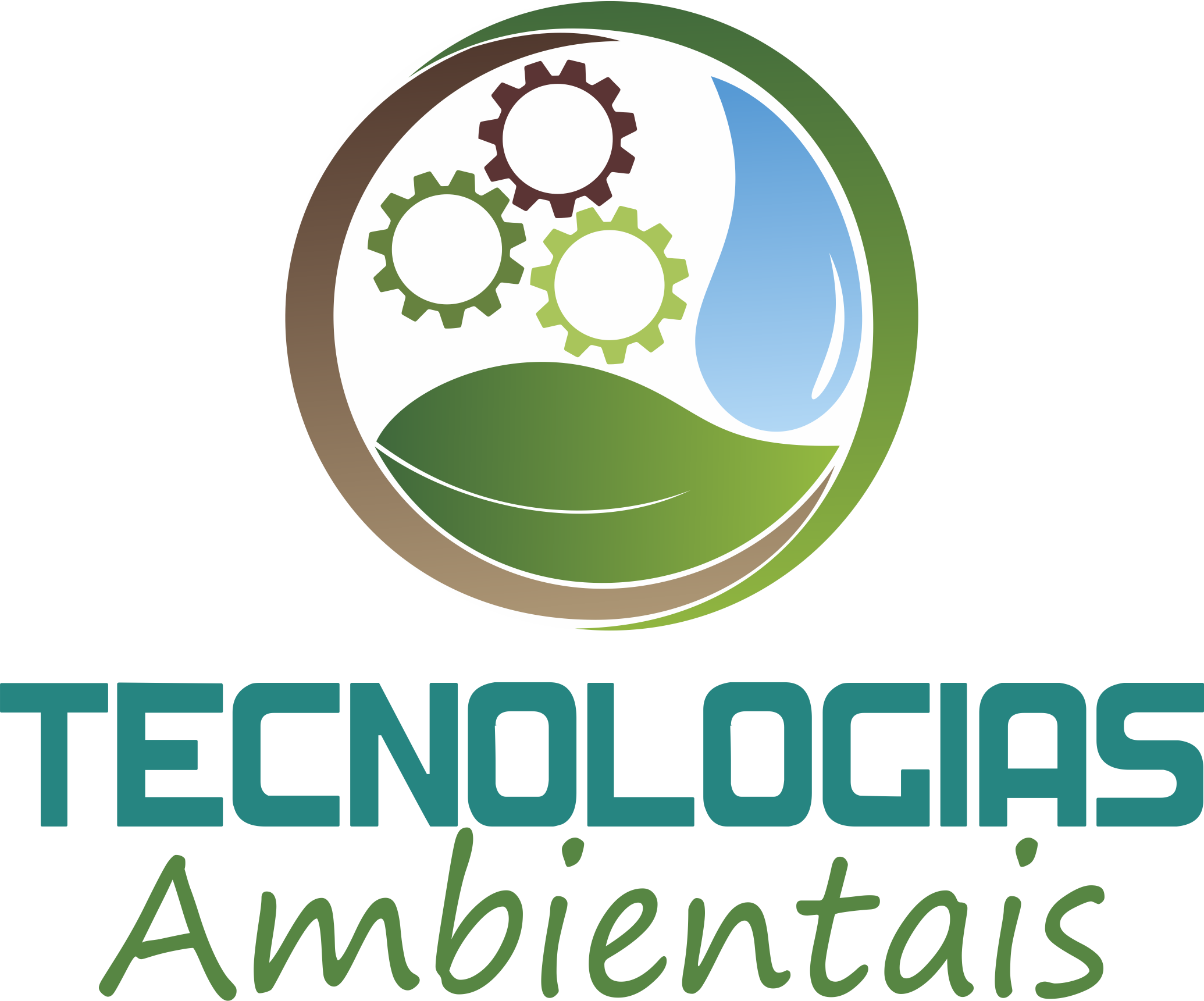 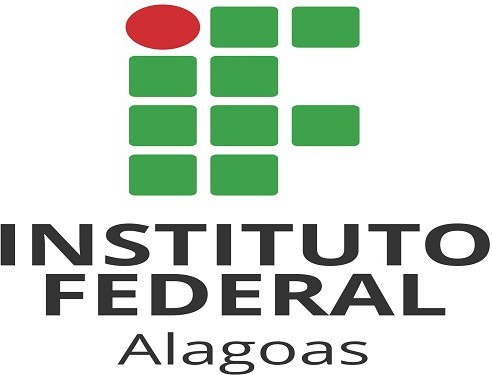 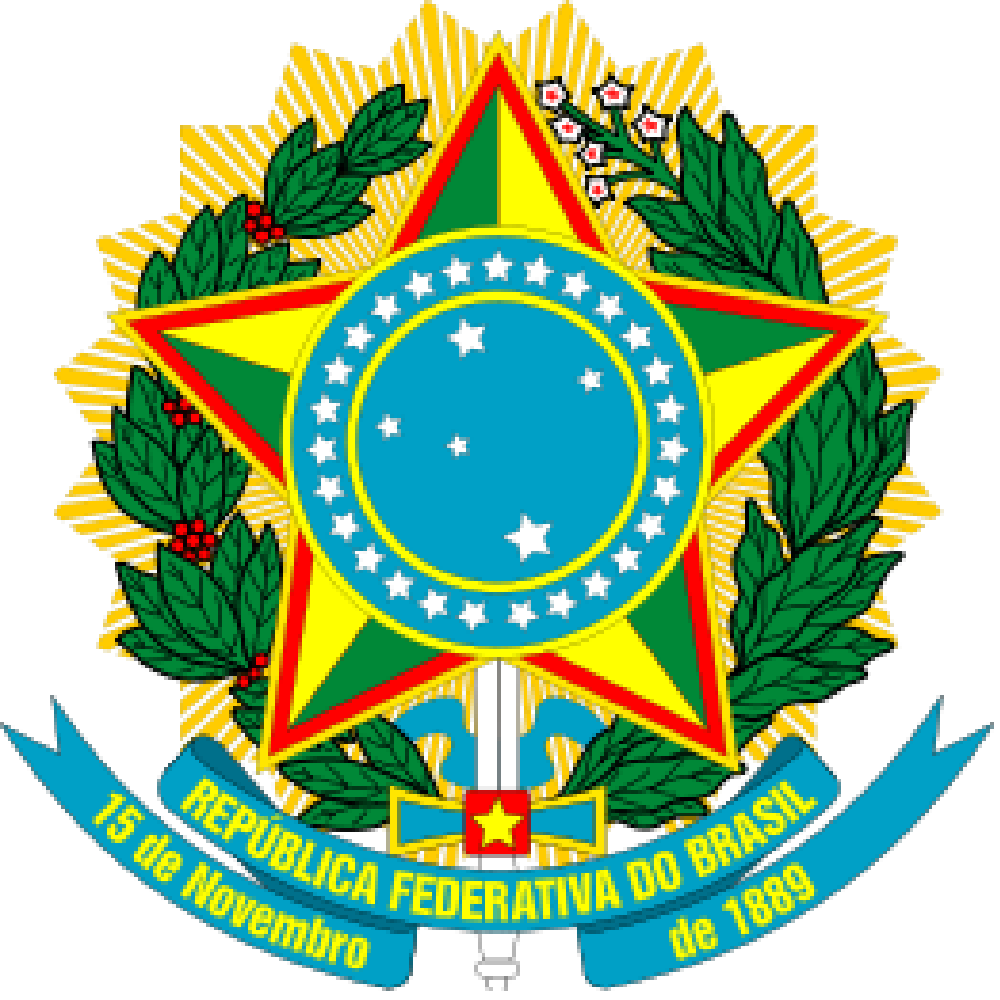 SERVIÇO PÚBLICO FEDERAL MINISTÉRIO DA EDUCAÇÃOSECRETARIA DE EDUCAÇÃO PROFISSIONAL E TECNOLÓGICA INSTITUTO FEDERAL DE EDUCAÇÃO CIÊNCIA E TECNOLOGIA DE ALAGOAS – IFALPRÓ-REITORIA DE EXTENSÃO – PROEXPROGRAMA DE PÓS-GRADUAÇÃO EM TECNOLOGIAS AMBIENTAIS - PPGTECPLANO DE TRABALHO(PARA TERMO DE PARCERIA TÉCNICA SEM REPASSE DE RECURSO FINANCEIRO)DADOS CADASTRAISPARTICIPE 1: INSTITUTO FEDERAL DE EDUCAÇÃO, CIÊNCIA E TECNOLOGIA DE ALAGOAS - IFALCNPJ: 10.825.373/0001-55Endereço: Rua Odilon Vasconcelos nº 103, Bairro: Jatiúca,  Cidade: Maceió, Estado: ALCEP: 57035-350DDD/Fone: (82) 3194-1194Esfera Administrativa (Federal, Estadual, Municipal): Federal Nome do responsável: CARLOS GUEDES DE LACERDA CPF: 475.046.174-15Documento de Identificação:1.061.753	Tipo de Documento de identificação: CNH Cargo/função: Reitor do IfalEndereço: Rua Clodoaldo da Fonseca, 278, Bairro: Paraíso, Cidade: Palmeira dos Índios, Estado: AL	CEP: 57.602-010PARTICIPE 2: PREENCHER COM O NOME DA INSTITUIÇÃO PARTICIPECNPJ: 10.000.373/0001-00Endereço: Rua..., nº xxx, Bairro: Centro, Cidade: Maceió,  Estado: AlagoasCEP: 57000-000DDD/Fone: (82) 99999-9999Esfera Administrativa (Federal, Estadual, Municipal): FederalNome do responsável: José da... CPF: 000.000.000-01Documento de Identificação: 00000000 SSP/AL Tipo de Documento de identificação: RGCargo/função: Chefe de Geral/ Chefe Adjunto de DepartamentoEndereço: Rua 10, n° 00 - Residencial Xz, Bairro:  São Jj, Cidade: Maceió, Estado: Alagoas, CEP: 57006-010.IDENTIFICAÇÃO DO OBJETOFormatação de 05 roteiros Gastronômicos entre SE/AL/PE, com foco na valorização de paisagens alimentares, organizados para acesso a comercialização e interface com encadeamento produtivo do setor de turismo e hospitalidade; realizar Cursos de qualificação profissional e empreendedorismo, em modalidade presencial e à distância, para 310 mulheres boleiras tradicionais do Estado de Alagoas em situação de vulnerabilidade social, com vistas a apoiar a valorização da fabricação artesanal de seus produtos tradicionais, a autonomia sustentável do exercício de seu ofício, e o fortalecimento da identidade histórica e territorial de suas receitas; e desenvolver pelo menos 01 Aplicativo que seja para apoio ao combate do desperdício de alimentos, para suporte entre produtores, comerciantes de alimentos e instituições e projetos de enfrentamento à pobreza, entre outros.ABRANGÊNCIAAs iniciativas abrangerão os estados de Alagoas, Sergipe e Pernambuco. Mulheres em situação de vulnerabilidade social e que atuam na produção artesanal de produtos agroalimentares derivados da mandioca, a partir de receitas tradicionais no Estado de Alagoas. Atores sociais em comunidades que possuem a produção, distribuição e comercialização de alimentos com grau significativo de maturidade individual e coletivo, que possam ser integrados nas cadeias de turismo rural. E outros aspectos capazes de definir o alcance da parceria.OBJETIVOS GERAL e ESPECÍFICOSObjetivo geral: Apoiar a Participe 2 no desenho e promoção de um marco estratégico para o desenvolvimento sustentável do turismo rural e dos territórios elencados nas investigações do projeto, a partir dos nexos entre biodiversidade-território-gastronomia, priorizando a valorização, proteção e resiliência ambiental e social das paisagens alimentares selecionadas nos estados do Nordeste (AL, SE e PE).Objetivos específicos:estratégias para a valorização ambiental e social das paisagens alimentares selecionadas, com vistas ao seu uso turístico e estruturação do modelo de governança turística em torno do turismo rural buscando valorizar o nexo entre alimento-território-patrimônio gastronômico;Elaboração de um plano para a implementação das estratégias e modelos identificados para impulsionar o turismo em paisagens rurais na região, incluindo um guia de conhecimento técnico sobre esta modalidade de turismo vinculada a paisagens sustentáveis, para apoiar o avanço das estratégias nos estados do Nordeste;Qualificação e fomento ao empreendedorismo de mulheres boleiras tradicionais do Estado de Alagoas em situação de vulnerabilidade Social , com vistas a valorização da fabricação artesanal de seus produtos tradicionais, a autonomia sustentável do exercício de seu ofício, e o fortalecimento da identidade histórica e territorial de suas receitas; edesenvolver pelo menos 01 Aplicativo que seja para de apoio ao combate do desperdício de alimentos, para suporte entre produtores, comerciantes de alimentos e instituições e projetos de enfrentamento à pobreza, entre outros.METODOLOGIA DE INTERVENÇÃODiagnóstico rápido participativo; Análise ex-ante do impacto econômico do turismo; Estudos preliminares e consulta a bases referenciais para realização de oficinas de investigação das dores locais nas comunidades, problemas das personas do território, desenvolvimento de estratégias para a valorização ambiental e social das paisagens alimentares selecionadas, com vistas ao seu uso turístico, estruturação do modelo de governança turística em torno do turismo rural e prototipagem para o mercado.UNIDADE RESPONSÁVEL E GESTOR DO TERMO DE PARCERIAPelo Ifal:Coordenação do Mestrado Profissional em Tecnologias Ambientais - Campus Marechal Deodoro.Gestor do Acordo: Nome do Orientador do TCC – Professor – Campus de Lotação – SIAPE: 2007185.Pela Participe 2 (escrever o nome da Participe):Setor de (nome do setor) Nome da pessoa responsável – função do responsável.RESULTADOS ESPERADOSCriar cinco roteiros Gastronômicos entre SE/AL/PE organizados para acesso a comercialização; 310 Mulheres Boleiras Qualificadas na manipulação, fabricação e gestão de bolos para comercialização em conformidade com normas técnicas vigentes;Desenvolver um aplicativo de apoio ao combate do desperdício de alimentos para suporte entre produtores, comerciantes de alimentos e instituições e projetos de enfrentamento à pobreza.PLANO DE AÇÃOMaceió - AL, mês de 2022._____________________________			______________________________        Nome do responsável				CARLOS GUEDES DE LACERDA                 Função							Reitor         Nome da Participe				       Instituto Federal de AlagoasTítulo: Acordo de Cooperação Técnica entre o Ifal e a/o Nome da Participe 2, para a realização do projeto de pesquisa (título do projeto de TCC)Título: Acordo de Cooperação Técnica entre o Ifal e a/o Nome da Participe 2, para a realização do projeto de pesquisa (título do projeto de TCC)Início (mês/ano): 10/2022Término (mês/ano): 09/2024N°AçãoResponsáveisPrazo de conclusão1Cooperar na elaboração de diagnósticos (situacional e prospectivo).Nome(s) do(s) responsável(eis)2022-20242Cooperar na análise dos desafios, oportunidades e ameaças.Nome(s) do(s) responsável(eis)2022-20243Cooperar na análise de estudos de mercado.Nome(s) do(s) responsável(eis)2022-20244Cooperar na realização de WorkshopsNome(s) do(s) responsável(eis)2022-20245Cooperar na análise ex-ante do impacto econômico do turismoNome(s) do(s) responsável(eis)2022-20246Análise da capacidade institucional instaladaNome(s) do(s) responsável(eis)2022-20247Mapeamento de atores e redes de influência (insumo para estruturação de Redes e Governança)Nome(s) do(s) responsável(eis)2022-20248Caracterização e organização das comunidades locais e das estruturas disponíveis (insumo para Modelo de Governança)Nome(s) do(s) responsável(eis)2022-20249Levantamento de necessidades de capacitação e treinamentoNome(s) do(s) responsável(eis)2022-202410Produção de APPNome(s) do(s) responsável(eis)2022-2024